PROGRAMSKA LINIJA ZA PRUŽANJE MENTORING USLUGA – PRILOZIPrijavni formular (detaljno ispunjen, potpisan i ovjeren) – Obrazac 1;Evaluacioni formular – Primjer;Finalni izvještaj mentora – Primjer;Obrazac izjave za pomoći male vrijednosti (de minimis pomoći) – Obrazac 2. Crna Gora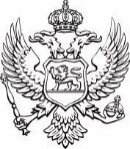 Ministarstvo ekonomijeDirektorat za investicije, razvoj malih i srednjihpreduzeća i upravljanje EU fondovimaObrazac 1Program za unapređenje konkurentnosti privredeProgramska linija za pružanje mentoring uslugaPRIJAVNI FORMULAR1. Osnovne infomacije o podnosiocu prijave:2. Očekivanja od mentoringa (na koji način očekujete da će usluga mentoringa uticati na poboljšanje vašeg poslovanja, pružanja usluga, dostizanja ciljeva...)?3. Profil podnosioca prijave4. Uz prijavu                                  Potvrđujem da su svi podaci u prijavnom formularu tačniPotvrđujem da su svi podaci u prijavnom formularu tačniOdgovorno lice podnosioca prijave (potpis i pečat)Sve informacije navedene u prijavi su strogo povjerljive i neće biti dostavljene trećim licima bez pisanog odobrenja podnosioca prijave i neće biti korišćene ni za jednu drugu svrhu osim za potrebe Programske linije za pružanje mentroing usluiga za 2019. godinu.Evaluacioni formularPrimjer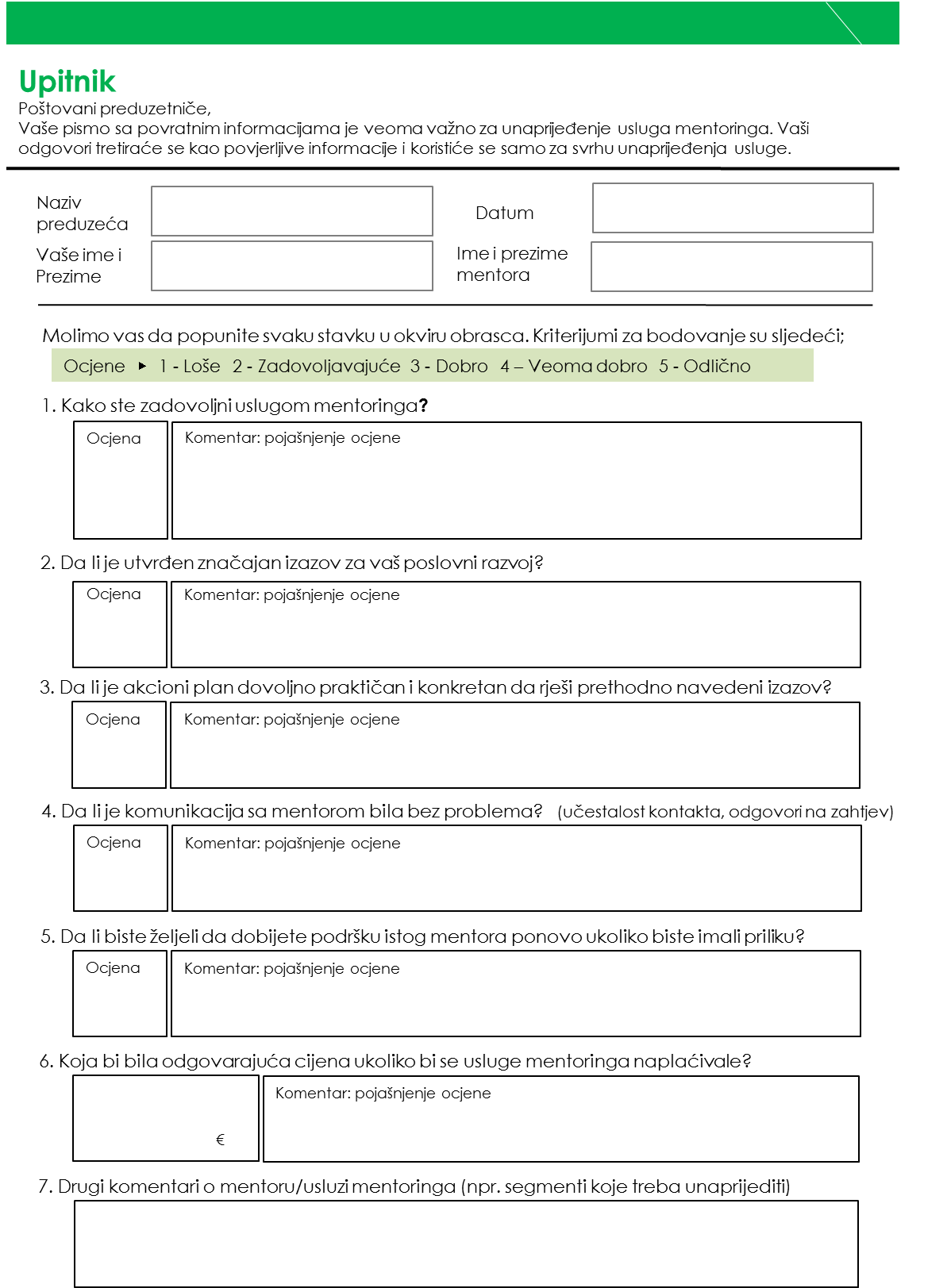 Finalni izvještaj mentoraPrimjer Trajanje mentoringaOd    ______________                   do        　______________            　  ( 4-6     mjeseci)Opis i trajanje mentorskih aktivnosti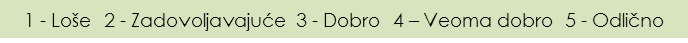 Zadovoljstvo korisnikaVažno znanje i pitanja koja treba podjeliti sa drugim mentorimaKomentari / napomene mentora  Crna GoraMinistarstvo ekonomijeDirektorat za investicije, razvoj malih i srednjihpreduzeća i upravljanje EU fondovimaObrazac 2Program za unapređenje konkurentnosti privredeProgramska linija za pružanje mentoring uslugaObrazac izjave za pomoći male vrijednosti (de minimis pomoći)* Kolona se neće popunjavati ukoliko je Obrazac izjave dostavljen od strane privrednog društva koje nije spojeno, razdvojeno, kupljeno (stečeno).** Ukoliko je privredno društvo razdvojeno i nije moguće definisati iznos pomoći male vrijednosti (de minimis pomoći) koja će se dodijeliti svakom novoosnovanom privrednom društvu, iznos pomoći male vrijednosti (de minimis pomoći) će biti raspoređen proporcionalno na osnovu knjigovodstvene vrijednosti kapitala novog privrednog društva na dan stupanja na snagu podjele.Naziv privrednog subjektaPodnosilac prijaveDatum prijaveKategorija podnosioca prijave Novoosnovani    Postojeći     Naziv privrdnog subjektaNaziv privrdnog subjektaOblik organizovanja Oblik organizovanja Matični brojMatični brojPIBPIBŠifra djelatnostiŠifra djelatnostiOpis djelatnostiOpis djelatnosti Proizvodnja  Usluge  Poljoprivreda  OstaloАdresaUlicaАdresaМjestoАdresaPoštanski brojKontakt osobaKontakt osobaTelefonTelefonE-mailE-mailWeb siteWeb siteGodina osnivanjaDjelatnostIme i prezime osnivačaBroj osnivačaIme i prezime direktoraGodine starostiPolmuškiženski2018. godina2019. godinaBroj zaposlenihOsnivački kapitalUkupan prihodUkupan rashodNeto dobitUkupne obavezeImovina (nekretnine, postojenja, oprema.)Opis poslovanja: (Molimo Vas da opišete svoju djelatnost: proizvod/uslugu, kupce, dobavljače konkurenciju, prednosti/prepreke, trenutnu situaciju i sl.)Rješenje o registraciji iz CRPSKomplet obrazaca završnih računa za 2018. i 2019. godinu (Bilans stanja, Bilans uspjeha, Bruto bilans, Statistički aneks)DatumOpis aktivnostiBroj radnih satiUkupno:1. Informacije o privrednom društvu1. Informacije o privrednom društvuNaziv privrednog društvaRegistarski brojBroj telefonaBroj faksaE-mail adresa(markirati )Spojeno u zadnje tri fiskalne godine  Razdvojeno u zadnje tri fiskalne godine Kupljeno (stečeno) u zadnje tri fiskalne godine  Datum kada je privredno društvo spojeno, razdvojeno ili stečeno (kupljeno) (ukoliko je relevantno)_________   ___________   _________(dan)             (mjesec)         (godina)2. Informacije o pomoćima male vrijednosti (de minimis pomoćima) primljenim u prethodne tri fiskalne godine (trenutna fiskalna godina i dvije prethodne) 2. Informacije o pomoćima male vrijednosti (de minimis pomoćima) primljenim u prethodne tri fiskalne godine (trenutna fiskalna godina i dvije prethodne) 2. Informacije o pomoćima male vrijednosti (de minimis pomoćima) primljenim u prethodne tri fiskalne godine (trenutna fiskalna godina i dvije prethodne) 2. Informacije o pomoćima male vrijednosti (de minimis pomoćima) primljenim u prethodne tri fiskalne godine (trenutna fiskalna godina i dvije prethodne) 2. Informacije o pomoćima male vrijednosti (de minimis pomoćima) primljenim u prethodne tri fiskalne godine (trenutna fiskalna godina i dvije prethodne) 2. Informacije o pomoćima male vrijednosti (de minimis pomoćima) primljenim u prethodne tri fiskalne godine (trenutna fiskalna godina i dvije prethodne) Datum, mjesec,godina kada je donešena odluka o dodjeli pomoći male vrijednosti (de minimis pomoći) od strane davaocaNaziv spojenog, razdvojenog ili kupljenog (stečenog) privrednog društva (ukoliko je relevantno)*Davalac državne pomoćiOblik državne pomoći(hrant, subvencija, kredit, garancija, itd.)Iznos državne pomoći     (u eurima)**Ekvivalent subvencije državne pomoći (u eurima)3. Informacije o drugim dobijenim državnim pomoćima za iste opravdane troškove u okviru šema državne pomoći ili individualnih pomoći3. Informacije o drugim dobijenim državnim pomoćima za iste opravdane troškove u okviru šema državne pomoći ili individualnih pomoći3. Informacije o drugim dobijenim državnim pomoćima za iste opravdane troškove u okviru šema državne pomoći ili individualnih pomoći3. Informacije o drugim dobijenim državnim pomoćima za iste opravdane troškove u okviru šema državne pomoći ili individualnih pomoći3. Informacije o drugim dobijenim državnim pomoćima za iste opravdane troškove u okviru šema državne pomoći ili individualnih pomoći3. Informacije o drugim dobijenim državnim pomoćima za iste opravdane troškove u okviru šema državne pomoći ili individualnih pomoći3. Informacije o drugim dobijenim državnim pomoćima za iste opravdane troškove u okviru šema državne pomoći ili individualnih pomoći3. Informacije o drugim dobijenim državnim pomoćima za iste opravdane troškove u okviru šema državne pomoći ili individualnih pomoćiDatum, mjesec, godina kada je donešena odluka o dodjeli pomoći male vrijednosti (de minimis pomoći) od strane davaocaDavalac državne pomoćiPravni osnov za šemu/individualnu državnu pomoćOblik državne pomoći(grant, subvencija, kredit, garancija, itd.)Ukupan iznos za iste opravdane troškove(u eurima)Iznos državne pomoći u odnosu na iste opravdane troškove (u eurima)Ekvivalent subvencije državne pomoći (u eurima)Intenzitet državne pomoći (%) 4. Ovim izjavljujem da moje privredno društvo čini jedno privredno društvo  sa sljedećim privrednim društvima  4. Ovim izjavljujem da moje privredno društvo čini jedno privredno društvo  sa sljedećim privrednim društvima  4. Ovim izjavljujem da moje privredno društvo čini jedno privredno društvo  sa sljedećim privrednim društvima Naziv privrednog društvaRegistarski broj1235. PotvrdaPotpisujući navedeno, potvrđujem podaci u tačkama 2 i 3 su podaci na nivou jedinstvenog privrednog društvagore navedene informacije su kompletne i tačneOdgovorno lice